Untersuchungsantrag für eine mikrobiologische TrinkwasseruntersuchungUntersuchungsantrag für eine mikrobiologische TrinkwasseruntersuchungUntersuchungsantrag für eine mikrobiologische TrinkwasseruntersuchungUntersuchungsantrag für eine mikrobiologische TrinkwasseruntersuchungUntersuchungsantrag für eine mikrobiologische TrinkwasseruntersuchungUntersuchungsantrag für eine mikrobiologische TrinkwasseruntersuchungUntersuchungsantrag für eine mikrobiologische TrinkwasseruntersuchungUntersuchungsantrag für eine mikrobiologische TrinkwasseruntersuchungUntersuchungsantrag für eine mikrobiologische TrinkwasseruntersuchungUntersuchungsantrag für eine mikrobiologische TrinkwasseruntersuchungUntersuchungsantrag für eine mikrobiologische TrinkwasseruntersuchungUntersuchungsantrag für eine mikrobiologische TrinkwasseruntersuchungUntersuchungsantrag für eine mikrobiologische TrinkwasseruntersuchungUntersuchungsantrag für eine mikrobiologische TrinkwasseruntersuchungUntersuchungsantrag für eine mikrobiologische TrinkwasseruntersuchungUntersuchungsantrag für eine mikrobiologische TrinkwasseruntersuchungUntersuchungsantrag für eine mikrobiologische TrinkwasseruntersuchungUntersuchungsantrag für eine mikrobiologische TrinkwasseruntersuchungUntersuchungsantrag für eine mikrobiologische TrinkwasseruntersuchungUntersuchungsantrag für eine mikrobiologische TrinkwasseruntersuchungUntersuchungsantrag für eine mikrobiologische TrinkwasseruntersuchungUntersuchungsantrag für eine mikrobiologische TrinkwasseruntersuchungUntersuchungsantrag für eine mikrobiologische TrinkwasseruntersuchungUntersuchungsantrag für eine mikrobiologische TrinkwasseruntersuchungUntersuchungsantrag für eine mikrobiologische TrinkwasseruntersuchungUntersuchungsantrag für eine mikrobiologische TrinkwasseruntersuchungUntersuchungsantrag für eine mikrobiologische TrinkwasseruntersuchungUntersuchungsantrag für eine mikrobiologische TrinkwasseruntersuchungUntersuchungsantrag für eine mikrobiologische TrinkwasseruntersuchungUntersuchungsantrag für eine mikrobiologische TrinkwasseruntersuchungUntersuchungsantrag für eine mikrobiologische TrinkwasseruntersuchungUntersuchungsantrag für eine mikrobiologische TrinkwasseruntersuchungUntersuchungsantrag für eine mikrobiologische TrinkwasseruntersuchungAntragsteller(Anschrift)Bitte Telefonnummer mit angeben!Antragsteller(Anschrift)Bitte Telefonnummer mit angeben!Antragsteller(Anschrift)Bitte Telefonnummer mit angeben!Antragsteller(Anschrift)Bitte Telefonnummer mit angeben!Antragsteller(Anschrift)Bitte Telefonnummer mit angeben!Bayerisches Landesamtfür Gesundheit und LebensmittelsicherheitBayerisches Landesamtfür Gesundheit und LebensmittelsicherheitBayerisches Landesamtfür Gesundheit und LebensmittelsicherheitBayerisches Landesamtfür Gesundheit und LebensmittelsicherheitBayerisches Landesamtfür Gesundheit und LebensmittelsicherheitBayerisches Landesamtfür Gesundheit und LebensmittelsicherheitBayerisches Landesamtfür Gesundheit und LebensmittelsicherheitBayerisches Landesamtfür Gesundheit und LebensmittelsicherheitBayerisches Landesamtfür Gesundheit und LebensmittelsicherheitBayerisches Landesamtfür Gesundheit und LebensmittelsicherheitBayerisches Landesamtfür Gesundheit und LebensmittelsicherheitBayerisches Landesamtfür Gesundheit und LebensmittelsicherheitBayerisches Landesamtfür Gesundheit und LebensmittelsicherheitBayerisches Landesamtfür Gesundheit und Lebensmittelsicherheit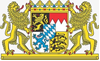 Antragsteller(Anschrift)Bitte Telefonnummer mit angeben!Antragsteller(Anschrift)Bitte Telefonnummer mit angeben!Antragsteller(Anschrift)Bitte Telefonnummer mit angeben!Antragsteller(Anschrift)Bitte Telefonnummer mit angeben!Antragsteller(Anschrift)Bitte Telefonnummer mit angeben!LGL Erlangen Wasser-Labor D-Bau
Eggenreuther Weg 43
91058 Erlangen
Tel.: (09131) 6808 – 2247
Fax: (09131) 6808 – 2380 LGL Erlangen Wasser-Labor D-Bau
Eggenreuther Weg 43
91058 Erlangen
Tel.: (09131) 6808 – 2247
Fax: (09131) 6808 – 2380 LGL Erlangen Wasser-Labor D-Bau
Eggenreuther Weg 43
91058 Erlangen
Tel.: (09131) 6808 – 2247
Fax: (09131) 6808 – 2380 LGL Erlangen Wasser-Labor D-Bau
Eggenreuther Weg 43
91058 Erlangen
Tel.: (09131) 6808 – 2247
Fax: (09131) 6808 – 2380 LGL Erlangen Wasser-Labor D-Bau
Eggenreuther Weg 43
91058 Erlangen
Tel.: (09131) 6808 – 2247
Fax: (09131) 6808 – 2380 LGL OberschleißheimWasser-Labor B-Bau
Veterinärstraße 2
85764 Oberschleißheim
Tel.: (09131) 6808 - 5213
Fax: (09131) 6808 - 5110LGL OberschleißheimWasser-Labor B-Bau
Veterinärstraße 2
85764 Oberschleißheim
Tel.: (09131) 6808 - 5213
Fax: (09131) 6808 - 5110LGL OberschleißheimWasser-Labor B-Bau
Veterinärstraße 2
85764 Oberschleißheim
Tel.: (09131) 6808 - 5213
Fax: (09131) 6808 - 5110LGL OberschleißheimWasser-Labor B-Bau
Veterinärstraße 2
85764 Oberschleißheim
Tel.: (09131) 6808 - 5213
Fax: (09131) 6808 - 5110LGL OberschleißheimWasser-Labor B-Bau
Veterinärstraße 2
85764 Oberschleißheim
Tel.: (09131) 6808 - 5213
Fax: (09131) 6808 - 5110LGL OberschleißheimWasser-Labor B-Bau
Veterinärstraße 2
85764 Oberschleißheim
Tel.: (09131) 6808 - 5213
Fax: (09131) 6808 - 5110LGL OberschleißheimWasser-Labor B-Bau
Veterinärstraße 2
85764 Oberschleißheim
Tel.: (09131) 6808 - 5213
Fax: (09131) 6808 - 5110LGL OberschleißheimWasser-Labor B-Bau
Veterinärstraße 2
85764 Oberschleißheim
Tel.: (09131) 6808 - 5213
Fax: (09131) 6808 - 5110LGL OberschleißheimWasser-Labor B-Bau
Veterinärstraße 2
85764 Oberschleißheim
Tel.: (09131) 6808 - 5213
Fax: (09131) 6808 - 5110Antragsteller(Anschrift)Bitte Telefonnummer mit angeben!Antragsteller(Anschrift)Bitte Telefonnummer mit angeben!Antragsteller(Anschrift)Bitte Telefonnummer mit angeben!Antragsteller(Anschrift)Bitte Telefonnummer mit angeben!Antragsteller(Anschrift)Bitte Telefonnummer mit angeben!LGL Erlangen Wasser-Labor D-Bau
Eggenreuther Weg 43
91058 Erlangen
Tel.: (09131) 6808 – 2247
Fax: (09131) 6808 – 2380 LGL Erlangen Wasser-Labor D-Bau
Eggenreuther Weg 43
91058 Erlangen
Tel.: (09131) 6808 – 2247
Fax: (09131) 6808 – 2380 LGL Erlangen Wasser-Labor D-Bau
Eggenreuther Weg 43
91058 Erlangen
Tel.: (09131) 6808 – 2247
Fax: (09131) 6808 – 2380 LGL Erlangen Wasser-Labor D-Bau
Eggenreuther Weg 43
91058 Erlangen
Tel.: (09131) 6808 – 2247
Fax: (09131) 6808 – 2380 LGL Erlangen Wasser-Labor D-Bau
Eggenreuther Weg 43
91058 Erlangen
Tel.: (09131) 6808 – 2247
Fax: (09131) 6808 – 2380 LGL OberschleißheimWasser-Labor B-Bau
Veterinärstraße 2
85764 Oberschleißheim
Tel.: (09131) 6808 - 5213
Fax: (09131) 6808 - 5110LGL OberschleißheimWasser-Labor B-Bau
Veterinärstraße 2
85764 Oberschleißheim
Tel.: (09131) 6808 - 5213
Fax: (09131) 6808 - 5110LGL OberschleißheimWasser-Labor B-Bau
Veterinärstraße 2
85764 Oberschleißheim
Tel.: (09131) 6808 - 5213
Fax: (09131) 6808 - 5110LGL OberschleißheimWasser-Labor B-Bau
Veterinärstraße 2
85764 Oberschleißheim
Tel.: (09131) 6808 - 5213
Fax: (09131) 6808 - 5110LGL OberschleißheimWasser-Labor B-Bau
Veterinärstraße 2
85764 Oberschleißheim
Tel.: (09131) 6808 - 5213
Fax: (09131) 6808 - 5110LGL OberschleißheimWasser-Labor B-Bau
Veterinärstraße 2
85764 Oberschleißheim
Tel.: (09131) 6808 - 5213
Fax: (09131) 6808 - 5110LGL OberschleißheimWasser-Labor B-Bau
Veterinärstraße 2
85764 Oberschleißheim
Tel.: (09131) 6808 - 5213
Fax: (09131) 6808 - 5110LGL OberschleißheimWasser-Labor B-Bau
Veterinärstraße 2
85764 Oberschleißheim
Tel.: (09131) 6808 - 5213
Fax: (09131) 6808 - 5110LGL OberschleißheimWasser-Labor B-Bau
Veterinärstraße 2
85764 Oberschleißheim
Tel.: (09131) 6808 - 5213
Fax: (09131) 6808 - 5110Proben-Nr. AntragstellerProben-Nr. AntragstellerProben-Nr. AntragstellerProben-Nr. AntragstellerProben-Nr. AntragstellerProbennummer LGL:Probennummer LGL:Probennummer LGL:Probennummer LGL:Probennummer LGL:Probennummer LGL:Probennummer LGL:Probennummer LGL:Probennummer LGL:Probennummer LGL:Probennummer LGL:Probennummer LGL:Probennummer LGL:Probennummer LGL:Probennummer LGL:Zeitpunkt der ProbenahmeZeitpunkt der ProbenahmeZeitpunkt der ProbenahmeZeitpunkt der ProbenahmeZeitpunkt der ProbenahmeDatum:Datum:Datum:Datum:Uhrzeit:Uhrzeit:Uhrzeit:Uhrzeit:Uhrzeit:Uhrzeit:Uhrzeit:Uhrzeit:Uhrzeit:ProbendatenProbendatenProbendatenProbendatenProbendatenFlaschen-Nummer:Flaschen-Nummer:Flaschen-Nummer:Flaschen-Nummer:Temperatur bei Entnahme:                     °CTemperatur bei Entnahme:                     °CTemperatur bei Entnahme:                     °CTemperatur bei Entnahme:                     °CTemperatur bei Entnahme:                     °CTemperatur bei Entnahme:                     °CTemperatur bei Entnahme:                     °CTemperatur bei Entnahme:                     °CTemperatur bei Entnahme:                     °CProbeneingangstemperatur:Probeneingangstemperatur:Probeneingangstemperatur:Probeneingangstemperatur:Probeneingangstemperatur:Probeneingangstemperatur:Probeneingangstemperatur:Probeneingangstemperatur:Probeneingangstemperatur:Probeneingangstemperatur:Probeneingangstemperatur:Probeneingangstemperatur:Probeneingangstemperatur:Probeneingangstemperatur:Probeneingangstemperatur:Entnahmeort: 1. Gemeinde                          2. GemeindeteilEntnahmeort: 1. Gemeinde                          2. GemeindeteilEntnahmeort: 1. Gemeinde                          2. GemeindeteilEntnahmeort: 1. Gemeinde                          2. GemeindeteilEntnahmeort: 1. Gemeinde                          2. GemeindeteilEntnahmeort: 1. Gemeinde                          2. GemeindeteilEntnahmeort: 1. Gemeinde                          2. GemeindeteilEntnahmeort: 1. Gemeinde                          2. GemeindeteilEntnahmeort: 1. Gemeinde                          2. GemeindeteilEntnahmeort: 1. Gemeinde                          2. GemeindeteilLGL-Kennzahl / GemeindeschlüsselLGL-Kennzahl / GemeindeschlüsselLGL-Kennzahl / GemeindeschlüsselLGL-Kennzahl / GemeindeschlüsselLGL-Kennzahl / GemeindeschlüsselBitte unbedingt angeben!Bitte unbedingt angeben!Bitte unbedingt angeben!Bitte unbedingt angeben!Bitte unbedingt angeben!Bitte unbedingt angeben!Objekt-/Messstellenname Objekt-/Messstellenname Objekt-/Messstellenname Objekt-/Messstellenname Objekt-/Messstellenname Zusätzliche Bezeichnung der ProbenahmestelleZusätzliche Bezeichnung der ProbenahmestelleZusätzliche Bezeichnung der ProbenahmestelleZusätzliche Bezeichnung der ProbenahmestelleZusätzliche Bezeichnung der ProbenahmestelleNur bei Sammelmessstellen angebenNur bei Sammelmessstellen angebenNur bei Sammelmessstellen angebenNur bei Sammelmessstellen angebenNur bei Sammelmessstellen angebenNur bei Sammelmessstellen angebenNur bei Sammelmessstellen angebenLFU-OKZ bzw. GA-Kennzahl der MessstelleLFU-OKZ bzw. GA-Kennzahl der MessstelleLFU-OKZ bzw. GA-Kennzahl der MessstelleLFU-OKZ bzw. GA-Kennzahl der MessstelleLFU-OKZ bzw. GA-Kennzahl der MessstelleFür SEBAM-Übermittlung unbedingt angeben!Für SEBAM-Übermittlung unbedingt angeben!Für SEBAM-Übermittlung unbedingt angeben!Für SEBAM-Übermittlung unbedingt angeben!Für SEBAM-Übermittlung unbedingt angeben!Für SEBAM-Übermittlung unbedingt angeben!Für SEBAM-Übermittlung unbedingt angeben!Name der WVAName der WVAName der WVAName der WVAName der WVAName und Anschrift Betreiber/Unternehmer (WVA)Name und Anschrift Betreiber/Unternehmer (WVA)Name und Anschrift Betreiber/Unternehmer (WVA)Name und Anschrift Betreiber/Unternehmer (WVA)Name und Anschrift Betreiber/Unternehmer (WVA)Übergeordnete OKZ (mobile bzw. Gebäude-WVA)Übergeordnete OKZ (mobile bzw. Gebäude-WVA)Übergeordnete OKZ (mobile bzw. Gebäude-WVA)Übergeordnete OKZ (mobile bzw. Gebäude-WVA)Übergeordnete OKZ (mobile bzw. Gebäude-WVA)Nur anzugeben, wenn die Probenahme nur der Überwachung WVA Typ d bzw. Typ e dientNur anzugeben, wenn die Probenahme nur der Überwachung WVA Typ d bzw. Typ e dientNur anzugeben, wenn die Probenahme nur der Überwachung WVA Typ d bzw. Typ e dientNur anzugeben, wenn die Probenahme nur der Überwachung WVA Typ d bzw. Typ e dientNur anzugeben, wenn die Probenahme nur der Überwachung WVA Typ d bzw. Typ e dientNur anzugeben, wenn die Probenahme nur der Überwachung WVA Typ d bzw. Typ e dientNur anzugeben, wenn die Probenahme nur der Überwachung WVA Typ d bzw. Typ e dientName der WVA Typ d bzw. Typ eName der WVA Typ d bzw. Typ eName der WVA Typ d bzw. Typ eName der WVA Typ d bzw. Typ eName der WVA Typ d bzw. Typ eNur anzugeben, wenn die Probenahme nur der Überwachung WVA Typ d bzw. Typ e dientNur anzugeben, wenn die Probenahme nur der Überwachung WVA Typ d bzw. Typ e dientNur anzugeben, wenn die Probenahme nur der Überwachung WVA Typ d bzw. Typ e dientNur anzugeben, wenn die Probenahme nur der Überwachung WVA Typ d bzw. Typ e dientNur anzugeben, wenn die Probenahme nur der Überwachung WVA Typ d bzw. Typ e dientNur anzugeben, wenn die Probenahme nur der Überwachung WVA Typ d bzw. Typ e dientNur anzugeben, wenn die Probenahme nur der Überwachung WVA Typ d bzw. Typ e dientName und Anschrift des Inhabers der WVA Typ d bzw.  eName und Anschrift des Inhabers der WVA Typ d bzw.  eName und Anschrift des Inhabers der WVA Typ d bzw.  eName und Anschrift des Inhabers der WVA Typ d bzw.  eName und Anschrift des Inhabers der WVA Typ d bzw.  eNur anzugeben, wenn die Probenahme nur der Überwachung WVA Typ d bzw. Typ e dientNur anzugeben, wenn die Probenahme nur der Überwachung WVA Typ d bzw. Typ e dientNur anzugeben, wenn die Probenahme nur der Überwachung WVA Typ d bzw. Typ e dientNur anzugeben, wenn die Probenahme nur der Überwachung WVA Typ d bzw. Typ e dientNur anzugeben, wenn die Probenahme nur der Überwachung WVA Typ d bzw. Typ e dientNur anzugeben, wenn die Probenahme nur der Überwachung WVA Typ d bzw. Typ e dientNur anzugeben, wenn die Probenahme nur der Überwachung WVA Typ d bzw. Typ e dientProbenahme nach DIN 19458:Probenahme nach DIN 19458:Probenahme nach DIN 19458:Probenahme nach DIN 19458:Probenahme nach DIN 19458:Probenahme Zweck aProbenahme Zweck aProbenahme Zweck aProbenahme Zweck aProbenahme Zweck bProbenahme Zweck bProbenahme Zweck bProbenahme Zweck bProbenahme Zweck bProbenahme Zweck cProbenahme Zweck cProbenahme Zweck cProbenahme Zweck cProbenahme Zweck cProbenahme Zweck cProbenahme Zweck cProbenahme Zweck cSchöpfprobeSchöpfprobeDesinfektion/Aufbereitung:Desinfektion/Aufbereitung:Desinfektion/Aufbereitung:Desinfektion/Aufbereitung:Desinfektion/Aufbereitung:Medium:Medium:Medium:Medium:Medium:Wasserart:Wasserart:Wasserart:Wasserart:Wasserart:Wasserart:Wasserart:Wasserart:Wasserart:Wasserart:Wasserart:Wasserart:Zu analysierende Parameter: Zu analysierende Parameter: Zu analysierende Parameter: Zu analysierende Parameter: Zu analysierende Parameter: Zu analysierende Parameter: Zu analysierende Parameter: Zu analysierende Parameter: Zu analysierende Parameter: Zu analysierende Parameter: Zu analysierende Parameter: UnbekanntUnbekanntUnbekanntUnbekanntRohwasserRohwasserRohwasserzentrale WVA (Typ a)zentrale WVA (Typ a)zentrale WVA (Typ a)zentrale WVA (Typ a)zentrale WVA (Typ a)zentrale WVA (Typ a)zentrale WVA (Typ a)zentrale WVA (Typ a)zentrale WVA (Typ a)zentrale WVA (Typ a)Escherichia coliEscherichia coliEscherichia coliEscherichia coliEscherichia coliEscherichia coliEscherichia coliEscherichia coliEscherichia coliEscherichia coliNeinNeinNeinNeinReinwasserReinwasserReinwasserdezentrale WVA (Typ b)dezentrale WVA (Typ b)dezentrale WVA (Typ b)dezentrale WVA (Typ b)dezentrale WVA (Typ b)dezentrale WVA (Typ b)dezentrale WVA (Typ b)dezentrale WVA (Typ b)dezentrale WVA (Typ b)dezentrale WVA (Typ b)Coliforme BakterienColiforme BakterienColiforme BakterienColiforme BakterienColiforme BakterienColiforme BakterienColiforme BakterienColiforme BakterienColiforme BakterienColiforme BakterienJaJaJaJaTrinkwasserTrinkwasserTrinkwasserEigenwasserversorgungsanlage (Typ c)Eigenwasserversorgungsanlage (Typ c)Eigenwasserversorgungsanlage (Typ c)Eigenwasserversorgungsanlage (Typ c)Eigenwasserversorgungsanlage (Typ c)Eigenwasserversorgungsanlage (Typ c)Eigenwasserversorgungsanlage (Typ c)Eigenwasserversorgungsanlage (Typ c)Eigenwasserversorgungsanlage (Typ c)Eigenwasserversorgungsanlage (Typ c)EnterokokkenEnterokokkenEnterokokkenEnterokokkenEnterokokkenEnterokokkenEnterokokkenEnterokokkenEnterokokkenEnterokokkenChlorungChlorungBetriebswasser/BrauchwasserBetriebswasser/BrauchwasserBetriebswasser/BrauchwasserMobile WVA (Typ d)Mobile WVA (Typ d)Mobile WVA (Typ d)Mobile WVA (Typ d)Mobile WVA (Typ d)Mobile WVA (Typ d)Mobile WVA (Typ d)Mobile WVA (Typ d)Mobile WVA (Typ d)Mobile WVA (Typ d)Pseudomonas aeruginosaPseudomonas aeruginosaPseudomonas aeruginosaPseudomonas aeruginosaPseudomonas aeruginosaPseudomonas aeruginosaPseudomonas aeruginosaPseudomonas aeruginosaPseudomonas aeruginosaPseudomonas aeruginosaOzonungOzonungBetriebswasser/BrauchwasserBetriebswasser/BrauchwasserBetriebswasser/BrauchwasserGebäudewasserversorgungsanlage  (Typ e)Gebäudewasserversorgungsanlage  (Typ e)Gebäudewasserversorgungsanlage  (Typ e)Gebäudewasserversorgungsanlage  (Typ e)Gebäudewasserversorgungsanlage  (Typ e)Gebäudewasserversorgungsanlage  (Typ e)Gebäudewasserversorgungsanlage  (Typ e)Gebäudewasserversorgungsanlage  (Typ e)Gebäudewasserversorgungsanlage  (Typ e)Gebäudewasserversorgungsanlage  (Typ e)Clostridium perfringensClostridium perfringensClostridium perfringensClostridium perfringensClostridium perfringensClostridium perfringensClostridium perfringensClostridium perfringensClostridium perfringensClostridium perfringensUV-BestrahlungUV-BestrahlungSonstige: Sonstige: Sonstige: Zeitweilige WVA  (Typ f)Zeitweilige WVA  (Typ f)Zeitweilige WVA  (Typ f)Zeitweilige WVA  (Typ f)Zeitweilige WVA  (Typ f)Zeitweilige WVA  (Typ f)Zeitweilige WVA  (Typ f)Zeitweilige WVA  (Typ f)Zeitweilige WVA  (Typ f)Zeitweilige WVA  (Typ f)KBE 22°CKBE 22°CKBE 22°CKBE 22°CKBE 22°CKBE 22°CKBE 36°CFiltrationFiltrationSonstige: Sonstige: Sonstige: Sonstige:Sonstige:Sonstige:Sonstige:Sonstige:Sonstige:Sonstige:Sonstige:Sonstige:Sonstige:Sonstige:Sonstige:Sonstige:Sonstige:Sonstige:Sonstige:Sonstige:Sonstige:Sonstige:Sonstige:Probenahme unmittelbar nach AufbereitungProbenahme unmittelbar nach AufbereitungProbenahme unmittelbar nach AufbereitungProbenahme unmittelbar nach AufbereitungSonstige: Sonstige: Sonstige: Sonstige:Sonstige:Sonstige:Sonstige:Sonstige:Sonstige:Sonstige:Sonstige:Sonstige:Sonstige:Sonstige:Sonstige:Sonstige:Sonstige:Sonstige:Sonstige:Sonstige:Sonstige:Sonstige:Sonstige:Vom Probenehmer zu bestätigen: Vom Probenehmer zu bestätigen: Vom Probenehmer zu bestätigen: Vom Probenehmer zu bestätigen: Vom Probenehmer zu bestätigen: Vom Probenehmer zu bestätigen: Vom Probenehmer zu bestätigen: Vom Probenehmer zu bestätigen: Vom Probenehmer zu bestätigen: Vom Probenehmer zu bestätigen: Vom Probenehmer zu bestätigen: Vom Probenehmer zu bestätigen: Vom Probenehmer zu bestätigen: Vom Probenehmer zu bestätigen: Vom Probenehmer zu bestätigen: Vom Probenehmer zu bestätigen: Vom Probenehmer zu bestätigen: Vom Probenehmer zu bestätigen: Vom Probenehmer zu bestätigen: Vom Probenehmer zu bestätigen: Vom Probenehmer zu bestätigen: Vom Probenehmer zu bestätigen: Probentransport:Probentransport:Probentransport:Probentransport:Probentransport:Probentransport:Probentransport:Probentransport:Probentransport:Probentransport:Probentransport:Sachgemäße Probenahme nach LGL-ArbeitsanweisungSachgemäße Probenahme nach LGL-ArbeitsanweisungSachgemäße Probenahme nach LGL-ArbeitsanweisungSachgemäße Probenahme nach LGL-ArbeitsanweisungSachgemäße Probenahme nach LGL-ArbeitsanweisungSachgemäße Probenahme nach LGL-ArbeitsanweisungSachgemäße Probenahme nach LGL-ArbeitsanweisungSachgemäße Probenahme nach LGL-ArbeitsanweisungSachgemäße Probenahme nach LGL-ArbeitsanweisungSachgemäße Probenahme nach LGL-ArbeitsanweisungSachgemäße Probenahme nach LGL-ArbeitsanweisungSachgemäße Probenahme nach LGL-ArbeitsanweisungSachgemäße Probenahme nach LGL-ArbeitsanweisungSachgemäße Probenahme nach LGL-ArbeitsanweisungSachgemäße Probenahme nach LGL-ArbeitsanweisungSachgemäße Probenahme nach LGL-ArbeitsanweisungSachgemäße Probenahme nach LGL-ArbeitsanweisungSachgemäße Probenahme nach LGL-ArbeitsanweisungSachgemäße Probenahme nach LGL-ArbeitsanweisungSachgemäße Probenahme nach LGL-ArbeitsanweisungSachgemäße Probenahme nach LGL-Arbeitsanweisungdirekter Transport ins Labordirekter Transport ins Labordirekter Transport ins Labordirekter Transport ins Labordirekter Transport ins Labordirekter Transport ins Labordirekter Transport ins Labordirekter Transport ins LaborKühlung der Proben während des Transports (idealerweise 5 ± 3°C) unter Verwendung der LGL-Kühlbox und Eispacks Kühlung der Proben während des Transports (idealerweise 5 ± 3°C) unter Verwendung der LGL-Kühlbox und Eispacks Kühlung der Proben während des Transports (idealerweise 5 ± 3°C) unter Verwendung der LGL-Kühlbox und Eispacks Kühlung der Proben während des Transports (idealerweise 5 ± 3°C) unter Verwendung der LGL-Kühlbox und Eispacks Kühlung der Proben während des Transports (idealerweise 5 ± 3°C) unter Verwendung der LGL-Kühlbox und Eispacks Kühlung der Proben während des Transports (idealerweise 5 ± 3°C) unter Verwendung der LGL-Kühlbox und Eispacks Kühlung der Proben während des Transports (idealerweise 5 ± 3°C) unter Verwendung der LGL-Kühlbox und Eispacks Kühlung der Proben während des Transports (idealerweise 5 ± 3°C) unter Verwendung der LGL-Kühlbox und Eispacks Kühlung der Proben während des Transports (idealerweise 5 ± 3°C) unter Verwendung der LGL-Kühlbox und Eispacks Kühlung der Proben während des Transports (idealerweise 5 ± 3°C) unter Verwendung der LGL-Kühlbox und Eispacks Kühlung der Proben während des Transports (idealerweise 5 ± 3°C) unter Verwendung der LGL-Kühlbox und Eispacks Kühlung der Proben während des Transports (idealerweise 5 ± 3°C) unter Verwendung der LGL-Kühlbox und Eispacks Kühlung der Proben während des Transports (idealerweise 5 ± 3°C) unter Verwendung der LGL-Kühlbox und Eispacks Kühlung der Proben während des Transports (idealerweise 5 ± 3°C) unter Verwendung der LGL-Kühlbox und Eispacks Kühlung der Proben während des Transports (idealerweise 5 ± 3°C) unter Verwendung der LGL-Kühlbox und Eispacks Kühlung der Proben während des Transports (idealerweise 5 ± 3°C) unter Verwendung der LGL-Kühlbox und Eispacks Kühlung der Proben während des Transports (idealerweise 5 ± 3°C) unter Verwendung der LGL-Kühlbox und Eispacks Kühlung der Proben während des Transports (idealerweise 5 ± 3°C) unter Verwendung der LGL-Kühlbox und Eispacks Kühlung der Proben während des Transports (idealerweise 5 ± 3°C) unter Verwendung der LGL-Kühlbox und Eispacks Kühlung der Proben während des Transports (idealerweise 5 ± 3°C) unter Verwendung der LGL-Kühlbox und Eispacks Kühlung der Proben während des Transports (idealerweise 5 ± 3°C) unter Verwendung der LGL-Kühlbox und Eispacks Zwischenlagerung im GAZwischenlagerung im GAZwischenlagerung im GAZwischenlagerung im GAZwischenlagerung im GAZwischenlagerung im GAZwischenlagerung im GAZwischenlagerung im GASicherstellung, dass zwischen Probenahme und Probeneingang im Labor nicht mehr als 24 Stunden liegenSicherstellung, dass zwischen Probenahme und Probeneingang im Labor nicht mehr als 24 Stunden liegenSicherstellung, dass zwischen Probenahme und Probeneingang im Labor nicht mehr als 24 Stunden liegenSicherstellung, dass zwischen Probenahme und Probeneingang im Labor nicht mehr als 24 Stunden liegenSicherstellung, dass zwischen Probenahme und Probeneingang im Labor nicht mehr als 24 Stunden liegenSicherstellung, dass zwischen Probenahme und Probeneingang im Labor nicht mehr als 24 Stunden liegenSicherstellung, dass zwischen Probenahme und Probeneingang im Labor nicht mehr als 24 Stunden liegenSicherstellung, dass zwischen Probenahme und Probeneingang im Labor nicht mehr als 24 Stunden liegenSicherstellung, dass zwischen Probenahme und Probeneingang im Labor nicht mehr als 24 Stunden liegenSicherstellung, dass zwischen Probenahme und Probeneingang im Labor nicht mehr als 24 Stunden liegenSicherstellung, dass zwischen Probenahme und Probeneingang im Labor nicht mehr als 24 Stunden liegenSicherstellung, dass zwischen Probenahme und Probeneingang im Labor nicht mehr als 24 Stunden liegenSicherstellung, dass zwischen Probenahme und Probeneingang im Labor nicht mehr als 24 Stunden liegenSicherstellung, dass zwischen Probenahme und Probeneingang im Labor nicht mehr als 24 Stunden liegenSicherstellung, dass zwischen Probenahme und Probeneingang im Labor nicht mehr als 24 Stunden liegenSicherstellung, dass zwischen Probenahme und Probeneingang im Labor nicht mehr als 24 Stunden liegenSicherstellung, dass zwischen Probenahme und Probeneingang im Labor nicht mehr als 24 Stunden liegenSicherstellung, dass zwischen Probenahme und Probeneingang im Labor nicht mehr als 24 Stunden liegenSicherstellung, dass zwischen Probenahme und Probeneingang im Labor nicht mehr als 24 Stunden liegenSicherstellung, dass zwischen Probenahme und Probeneingang im Labor nicht mehr als 24 Stunden liegenSicherstellung, dass zwischen Probenahme und Probeneingang im Labor nicht mehr als 24 Stunden liegenPostversandPostversandPostversandPostversandPostversandPostversandPostversandPostversandHinweis: Routineproben sollten bis spätestens Mittwoch im Labor eingetroffen sein!Hinweis: Routineproben sollten bis spätestens Mittwoch im Labor eingetroffen sein!Hinweis: Routineproben sollten bis spätestens Mittwoch im Labor eingetroffen sein!Hinweis: Routineproben sollten bis spätestens Mittwoch im Labor eingetroffen sein!Hinweis: Routineproben sollten bis spätestens Mittwoch im Labor eingetroffen sein!Hinweis: Routineproben sollten bis spätestens Mittwoch im Labor eingetroffen sein!Hinweis: Routineproben sollten bis spätestens Mittwoch im Labor eingetroffen sein!Hinweis: Routineproben sollten bis spätestens Mittwoch im Labor eingetroffen sein!Hinweis: Routineproben sollten bis spätestens Mittwoch im Labor eingetroffen sein!Hinweis: Routineproben sollten bis spätestens Mittwoch im Labor eingetroffen sein!Hinweis: Routineproben sollten bis spätestens Mittwoch im Labor eingetroffen sein!Hinweis: Routineproben sollten bis spätestens Mittwoch im Labor eingetroffen sein!Hinweis: Routineproben sollten bis spätestens Mittwoch im Labor eingetroffen sein!Hinweis: Routineproben sollten bis spätestens Mittwoch im Labor eingetroffen sein!Hinweis: Routineproben sollten bis spätestens Mittwoch im Labor eingetroffen sein!Hinweis: Routineproben sollten bis spätestens Mittwoch im Labor eingetroffen sein!Hinweis: Routineproben sollten bis spätestens Mittwoch im Labor eingetroffen sein!Hinweis: Routineproben sollten bis spätestens Mittwoch im Labor eingetroffen sein!Hinweis: Routineproben sollten bis spätestens Mittwoch im Labor eingetroffen sein!Hinweis: Routineproben sollten bis spätestens Mittwoch im Labor eingetroffen sein!Hinweis: Routineproben sollten bis spätestens Mittwoch im Labor eingetroffen sein!Hinweis: Routineproben sollten bis spätestens Mittwoch im Labor eingetroffen sein!Hinweis: Routineproben sollten bis spätestens Mittwoch im Labor eingetroffen sein!Hinweis: Routineproben sollten bis spätestens Mittwoch im Labor eingetroffen sein!Hinweis: Routineproben sollten bis spätestens Mittwoch im Labor eingetroffen sein!Hinweis: Routineproben sollten bis spätestens Mittwoch im Labor eingetroffen sein!Hinweis: Routineproben sollten bis spätestens Mittwoch im Labor eingetroffen sein!Hinweis: Routineproben sollten bis spätestens Mittwoch im Labor eingetroffen sein!Hinweis: Routineproben sollten bis spätestens Mittwoch im Labor eingetroffen sein!Hinweis: Routineproben sollten bis spätestens Mittwoch im Labor eingetroffen sein!Hinweis: Routineproben sollten bis spätestens Mittwoch im Labor eingetroffen sein!Hinweis: Routineproben sollten bis spätestens Mittwoch im Labor eingetroffen sein!Hinweis: Routineproben sollten bis spätestens Mittwoch im Labor eingetroffen sein!Besondere Mitteilungen (z. B. chemische Desinfektion des Entnahmehahns)oder Auffälligkeiten vor Ort:Besondere Mitteilungen (z. B. chemische Desinfektion des Entnahmehahns)oder Auffälligkeiten vor Ort:Besondere Mitteilungen (z. B. chemische Desinfektion des Entnahmehahns)oder Auffälligkeiten vor Ort:Besondere Mitteilungen (z. B. chemische Desinfektion des Entnahmehahns)oder Auffälligkeiten vor Ort:Besondere Mitteilungen (z. B. chemische Desinfektion des Entnahmehahns)oder Auffälligkeiten vor Ort:Besondere Mitteilungen (z. B. chemische Desinfektion des Entnahmehahns)oder Auffälligkeiten vor Ort:Bitte Kostenartimmer angebenBitte Kostenartimmer angebenKostenfreie Untersuchung(bitte unbedingt Rechtsgrundlage angeben)Kostenfreie Untersuchung(bitte unbedingt Rechtsgrundlage angeben)Kostenfreie Untersuchung(bitte unbedingt Rechtsgrundlage angeben)Kostenfreie Untersuchung(bitte unbedingt Rechtsgrundlage angeben)Bitte Kostenartimmer angebenBitte Kostenartimmer angebenKostenmitteilungKostenmitteilungKostenmitteilungKostenmitteilungKostenmitteilungKostenmitteilungKostenmitteilungKostenmitteilungKostenmitteilungDatum:Datum:Datum:Datum:Datum:Datum:Datum:Datum:Bitte Kostenartimmer angebenBitte Kostenartimmer angebenKostenmitteilungKostenmitteilungKostenmitteilungKostenmitteilungKostenmitteilungKostenmitteilungKostenmitteilungKostenmitteilungKostenmitteilungName des Probenehmers(Bitte in Druckbuchstaben schreiben)Name des Probenehmers(Bitte in Druckbuchstaben schreiben)Name des Probenehmers(Bitte in Druckbuchstaben schreiben)Name des Probenehmers(Bitte in Druckbuchstaben schreiben)Name des Probenehmers(Bitte in Druckbuchstaben schreiben)Name des Probenehmers(Bitte in Druckbuchstaben schreiben)Name des Probenehmers(Bitte in Druckbuchstaben schreiben)Name des Probenehmers(Bitte in Druckbuchstaben schreiben)Bitte Kostenartimmer angebenBitte Kostenartimmer angebenKostenrechnungKostenrechnungKostenrechnungKostenrechnungKostenrechnungKostenrechnungKostenrechnungKostenrechnungKostenrechnungUnterschriftUnterschriftUnterschriftUnterschriftUnterschriftUnterschriftUnterschriftUnterschriftBitte Kostenartimmer angebenBitte Kostenartimmer angebenKostenrechnungKostenrechnungKostenrechnungKostenrechnungKostenrechnungKostenrechnungKostenrechnungKostenrechnungKostenrechnungTrinkwasserprobenehmer des LGLTrinkwasserprobenehmer des LGLTrinkwasserprobenehmer des LGLTrinkwasserprobenehmer des LGLTrinkwasserprobenehmer des LGLTrinkwasserprobenehmer des LGLTrinkwasserprobenehmer des LGLTrinkwasserprobenehmer des LGLTrinkwasserprobenehmer des LGLTrinkwasserprobenehmer des LGLTrinkwasserprobenehmer des LGLTrinkwasserprobenehmer des LGLTrinkwasserprobenehmer des LGLTrinkwasserprobenehmer des LGLTrinkwasserprobenehmer des LGLTrinkwasserprobenehmer des LGLTrinkwasserprobenehmer des LGLTrinkwasserprobenehmer des LGL